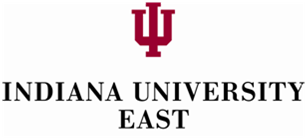 TIME TABLE FOR THE COMPLETION OF PERFORMANCE EVALUATIONS FOR 2016-2017December 2016Forms posted on Human Resources website at http://www.iue.edu/hr/staffevaluation.php.  January 23, 2017All supervisors schedule meetings with staff for evaluations; must be scheduled at least two weeks ahead of time.One week before scheduled meetingsSelf-Evaluation Forms completed by employees if required by supervisor or at the option of the employee if not required.  February 6, 2017 – February 28, 2017Annual Evaluation meetings between supervisor and employees.March 1, 2017All signed evaluation forms submitted to Reviewers by supervisors.March 1, 2017 – March 10, 2017Reviewers look over the forms and meet with supervisors when there are questions.   March 13, 2017All completed evaluations are due to Human Resources where they will be reviewed by HR and put into employee personnel files.April 2017Supervisors schedule and hold first Quarterly meeting with employees.July 2017Supervisors schedule and hold second Quarterly meeting with employees.October 2017Supervisors schedule and hold third Quarterly meeting with employees.November 2017Supervisors, department heads and employees receive an e-mail announcing the start of the appraisal process and a link to the appraisal forms. Training on the updated Performance Appraisal process will be held.November- December 2017Supervisors meet with each employee and discuss their job description. They will update the job description, as needed, to reflect any substantive changes to the key duties, responsibilities or requirements of the position. All final job descriptions (signed by employee, supervisor, and Vice Chancellor) should be sent to the Office of Human Resources.